Crna Gora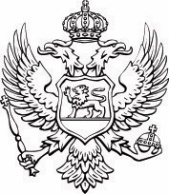 Ministarstvo pravde, ljudskih i manjinskih prava Br. 01-056/21-6245/2                                                                                      08. jun 2021. godinePredmet: Izvještaj sa javnih konsultacija u vezi sa Nacrtom sektorske analize za utvrđivanje predloga prioritetnih oblasti od javnog interesa i potrebnih sredstava 
za finansiranje projekata i programa nevladinih organizacija  iz Budžeta Crne Gore u 2021. godini u oblasti zaštita i promovisanje ljudskih i manjinskih  prava-zaštita i unapređenje ljudskih prava LGBTI osobaI UVODU skladu sa članom 13 Uredbe o izboru predstavnika nevladinih organizacija u radna tijela organa državne uprave i sprovođenju javne rasprave u pripremi zakona i strategija  ("Službeni list CG", br. 41/2018), a u vezi sa članom 32a stav 2 Zakona o nevladinim organizacijama („Sl. list Crne Gore“, br. 39/11 i 37/17), Ministarstvo pravde, ljudskih i manjinskih prava je 17. maja 2021. godine objavilo Javni poziv zainteresovanim nevladinim organizacijama za konsultovanje u cilju pripreme sektorske analize za utvrđivanje predloga prioritetnih oblasti od javnog interesa i potrebnih sredstava za finansiranje projekata i programa nevladinih organizacija iz državnog budžeta u 2021. godini za oblast zaštita i promovisanje ljudskih i manjinskih  prava - zaštita i unapređenje ljudskih prava LGBTI osoba.Link:https://www.gov.me/clanak/javni-poziv-zainteresovanim-nvo-za-konsultovanje-u-cilju-pripreme-sektorskih-analizaKonsultacije su realizovane u periodu od petnaest dana (počev od 17.maja do 01.juna 2021.godine).Predstavnici nevladinih organizacija su imali mogućnost da svoje komentare i sugestije za unaprjeđenje nacrta sektorske analize u ovoj oblasti dostave elektronskim putem na e-mail adresu lica zaduženog za koordinaciju konsultovanja zainteresovanih nevladinih organizacija semra.martinovic@mpa.gov.me, u gore naznačenom periodu.Komentare i sugestije na Nacrt sektorske analize za utvrđivanje prijedloga prioritetnih oblasti od javnog interesa i potrebnih sredstava za finansiranje projekata i programa nevladinih organizacija u oblasti oblasti zaštite i unapređenja ljudskih prava LGBTI osoba zaštite (zaštita i promovisanje ljudskih i manjinskih  prava) tokom javnih konsultacija je dostavio NVO Institut za socijalnu i obrazovnu politiku. II PREDLOZI, SUGESTIJE I KOMENTARI NA NACRT SEKTORSKE ANALIZENVO Institut za socijalnu i obrazovnu politiku je dostavio sledeće komentare: “NVO Institut za socijalnu i obrazovnu politiku je u partnerstvu sa NVO Savjet za implementaciju omladinske politike proučio sektorsku analizu i u odnosu na istu imamo samo predlog/sugestiju da se predviđeni minimalni iznos finansiranja smanji sa predviđenih 7.000,00 eura na 5.000,00 eura kako bi se eventualno mogao podržati veći broj projekata i samim tim uključiti veći broj korisnika. Takođe, koristim priliku da iskažem svoje zadovoljstvo predmetnom sektorskom analizom koja je, u odnosu na prethodne koje sam imao prilike da pogledam i putem komentara i sugestija učestvujem u oblikovanju istih, najbolja do sada o čemu govori i činjenica da smo imali samo jedan, više tehnički komentar.”Odgovor obrađivača: Nacrtom sektorske analize za 2021. godinu za oblast zaštita i promovisanje ljudskih i manjinskih prava - zaštita i unapređenje ljudskih prava LGBTI osoba su, shodno članu 32ž Zakona o nevladinim organizacijama određeni najviši i najniži iznosi finansijske podrške koju će biti moguće ostvariti na osnovu pojedinačnog projekta, odnosno programa. Prilikom određivanja navedenih iznosa, vodilo se računa o njihovom uticaju na kvalitet projekta, u smislu adekvatne i pravovremene realizacije ciljeva i mjera definisanih Strategijom za unapređenje kvaliteta života LGBTI osoba u Crnoj Gori 2019-2023. Smatramo da bi predloženo umanjenje minimalnog iznosa finansiranja pojedinačnog projekta značajno uticalo na kvalitet projekta u smislu njegovog doprinosa realizaciji javnih politika, tj. ostvarenju ciljeva definisanih strateškim dokumentom, kako je određeno članom 4 i 5 Uredbe o finansiranju projekata i programa nevladinih organizacija u oblastima od javnog interesa. Imajuću u vidu navedeno, predlog NVO Instituta za socijalnu i obrazovnu politiku se odbija.Naime, u cilju uključivanja većeg broja organizacija i korisnika, postoji mogućnost uključivanja partnerske organizacije u projekat/program, što podrazumijeva zajedničku odgovornost i doprinos njegovoj realizaciji.MINISTARSTVO PRAVDE, LJUDSKIH I MANJINSKIH PRAVADirekcija za antidiskriminacione politike